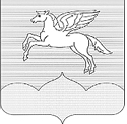 ГЛАВА АДМИНИСТРАЦИИГОРОДСКОГО ПОСЕЛЕНИЯ «ПУШКИНОГОРЬЕ» ПУШКИНОГОРСКОГО РАЙОНА ПСКОВСКОЙ ОБЛАСТИПОСТАНОВЛЕНИЕ21.04.2015г.  №71Об утверждении графика приема гражданЗаместителем  главы администрации городского поселения «Пушкиногорье»           В соответствии с Федеральным законом от 02.05.2006 г  № 59-ФЗ                 «О порядке рассмотрения обращений граждан Российской Федерации»,                 Постановлением Главы администрации городского поселения «Пушкиногорье»  от  22.06.2011г. № 46   Об утверждении Административного Регламента по исполнению муниципальнойфункции «Рассмотрение обращений граждан в Администрации городскогопоселения «Пушкиногорье»ПОСТАНОВЛЯЮ:         1.Утвердить прилагаемый график приема граждан Заместителем главы администрации городского поселения Пушкиногорье» согласно приложения.2. Настоящее Постановление подлежит обнародованию в соответствии с Уставом.	3. Контроль за исполнением Постановления оставляю за собой.Глава  администрациигородского поселения«Пушкиногорье»                                                                                   Н.В. Иванов   Приложение к Постановлению        	    Администрации городского     поселения «Пушкиногорье»                                   от « 21 » апреля  2015 г. № 71ГРАФИКприема граждан Заместителем главы администрациигородского поселения «Пушкиногорье»Фамилия , имя, отчествоЗанимаемая должностьДни и часы приемаАНДРЕЕВ СЕРГЕЙ НИКОЛАЕВИЧЗаместитель главы администрации городского поселения «Пушкиногорье»вторник, четвергС 8-00 до 17-00        Обед с 13-00 до 14-00